Паспорт инновационного проекта 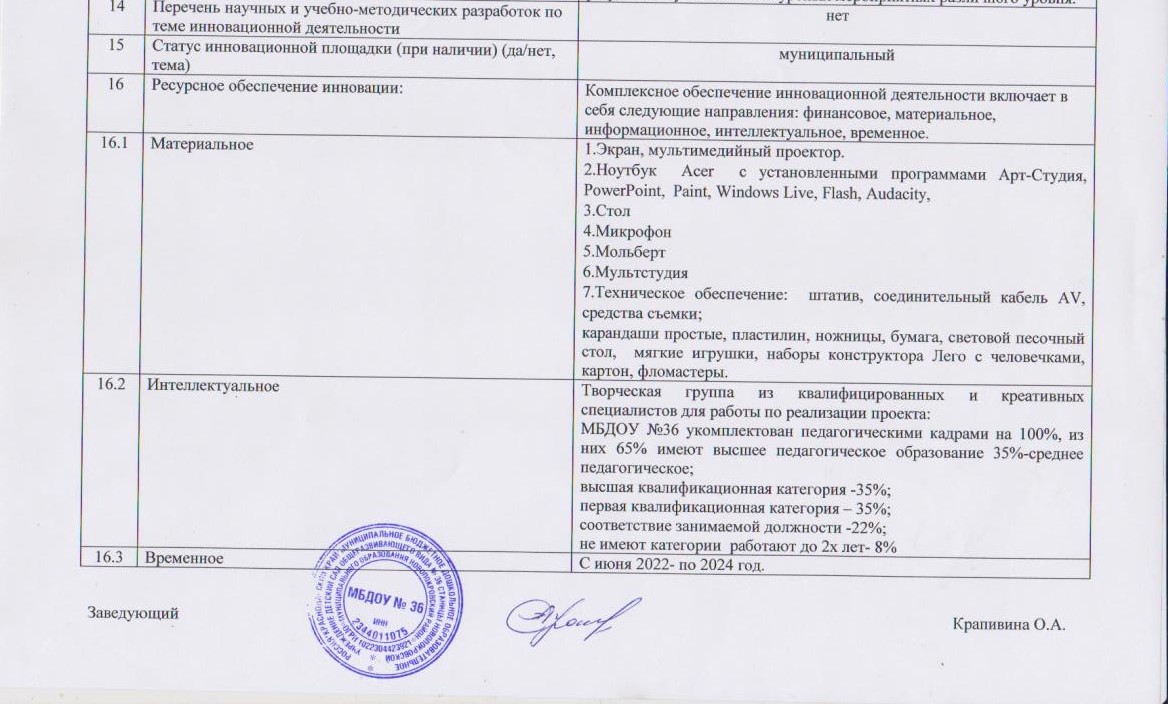 1Наименование инновационного проекта Муниципальное бюджетное образовательное учреждение детский сад  общеразвивающего вида № 36 станицы Новопокровской муниципального образования Новопокровский район2Авторы представляемого опытаЗаведующий - Крапивина Ольга Анатольевна, старший воспитатель  –Болдарева Лариса Алексеевна, учитель-логопед - Босенко Олеся Николаевна, педагог- психолог Панова  Наталья Викторовна воспитатель - Фролова Татьяна Александровна   и творческая группа педагогов.3Научный руководитель. Научная степень, званиенет4Цели внедрения инновационного проекта.Создать условия для внедрения в воспитательно – образовательный процесс «Мультстудии» как средство развития творческого потенциала детей старшего дошкольного возраста.5Задачи инновационного проекта1. Выявить, обосновать и проверить на практике эффективность использования мультстудии, сформировать у детей дошкольного возраста развитие творческого потенциала в разных видах деятельности - от художественного до технического. 2.Раскрыть  внутренний потенциал ребенка, знакомство с разными видами творческой  деятельности.3.Повысить уровень профессионального мастерства педагогов по использованию мультстудии, усиление качественного состава педагогов осуществляющих образовательный процесс. 4.Провести просветительную работу среди родителей (законных представителей) по использованию мультстудии. 6Основная идея предлагаемого инновационного проекта      Идея  направлена на внедрение в практику проекта по мультстудии в деятельность дошкольных образовательных организаций района, как способ формирования  творческого потенциала  детей старшего дошкольного возраста. Повышение качества образовательного процесса в дошкольной образовательной организации через создание  мультстудии. 7Нормативно-правовое обеспечение инновационного проекта1. Федеральный закон от 29 декабря 2012 г. N 273-ФЗ (редакция от 03.07.2016г, с изменениями от 09.12. 2016г.) «Об образовании в Российской Федерации»( с изменениями и дополнениями, вступившим в силу ч 01.01.2017г); 2.Постановление Главного государственного санитарного врача РФ от 28.09.2020 № 28 «Об утверждении СанПиН 2.4.3648-20 «Санитарно-эпидемиологические требования к устройству, содержанию и организации режима работы дошкольных образовательных организаций»;3.Письмо Минобрнауки России от 28 февраля 2014 г. № 08-249 «Комментарии к ФГОС дошкольного образования»;4.Приказ Минобразования РФ от 26.06.2000 n 1917 «Об экспертизе настольных,   компьютерных и иных игр, игрушек и игровых сооружений для детей»;5.Письмо Минобрнауки России от 28 февраля 2014 г. № 08-249 «Комментарии к ФГОС дошкольного образования». Региональный уровень: - Закон Краснодарского края от 16июля 2013г.№ 2770 –КЗ «Об утверждении в Краснодарском крае; Постановление главы админисирации (губернатора) Краснодарского края от 14 октября 2013 года № 11 80 « Об утверждении «Государственной программы Краснодарского края «Развитие образования»;Уровень ДОУ: - Программа воспитания ДОУ,-  Программа Развития ДОУ.8Обоснование его значимости для развития системы образования Краснодарского краяСегодня, в век технического прогресса, развитие системы технического средства адаптированного к современному уровню развития науки, техники, рассчитанного на  старший дошкольный возраст детей, является одной из приоритетных задач системы регионального образования.  Дети смогут познакомиться с разными видами творческой деятельности, получат много новой необыкновенно интересной информации и познакомятся с профессиями в сфере мультипликации. Это прекрасный механизм для развития ребенка, реализации его потребностей и инициативы, раскрытия внутреннего потенциала, социализации детей через сочетание теоретических и практических занятий, результатом которых является реальный продукт самостоятельного творческого труда детей.9Новизна ( инновационность)Мультипликация, это современный, новый метод, его основой является совместная деятельность ребенка и взрослого, результатом этой деятельности становится мультфильм. Новизной является знакомство детей с цифровыми технологиями.  Мультипликация многоцелевой и удивительный инструмент, она позволяет раскрыть творческие способности ребенка, помогает ему преодолевать страхи и неуверенность в себе, показывает те аспекты и возможности, о которых он раньше и не знал. В первую очередь, конечно, развиваются творческие способности. Творчество помогает детям  в восстановлении здоровья, развитии, нахождении своего места в социуме, дает возможность комфортно чувствовать себя в окружающем мире. Благодаря коллективной работе дети учатся взаимодействию друг с другом и с взрослыми.   10Практическая значимостьПрактическая значимость проекта  заключается в том, что он может быть использован другими образовательными учреждениями района, края. Создавая анимационные мультфильмы, ребята научатся самостоятельно придумывать сюжеты мультфильмов, составлять сказки, маленькие рассказы,  монтировать кадры в фильм с использованием простейших компьютерных средств, пользоваться средствами фотосъемками. Это направление станет востребованным, так как появится потребность в поиске новых форм работы в данном направлении. Итогом работы станут мультфильмы, которые важны для образовательного  процесса, в частности для детей старшего дошкольного возраста и их родителей. При организации мультстудии посредством сетевого взаимодействия с социальными партнерами рассматриваются следующие тенденции:- система работы над созданием мультфильма, позволяющая развивать у дошкольников желание и умение сотрудничать, делится опытом, проявляя собственную инициативу; -  методические рекомендации для повышения профессиональной компетентности педагогов – участников инновационного проекта; - создан банк мультипликационных фильмов направленных на формирование коммуникативных навыков в различных социальных ситуациях. 11Механизмы реализации инновации11.1I этап:Организационный (анализ и оценка условий для внедрения инновационного процесса)11.1.1Срокииюнь 2022г - сентябрь 2022г11.1.2Задачи1.Формирование нормативно-правовой базы, заключение договоров о совместной работе.2.Формирование творческой группы педагогов для реализации инновационного проекта, согласование концептуального видения проблематики со всеми участниками образовательного процесса.3.Формирование банка методических идей, диагностических материалов.4.Разработка плана сетевого взаимодействия  и составление совместного плана работы.5.Выявление дефицитов ресурсов, обеспечение материально-технической базы в соответствии с задачами проекта.11.1.3Полученный результат1.Разработана структура управления проектом, распределение обязанностей, сформирована нормативно-правовая база. 2. Организация методической и технической помощи, повышение профессионального мастерства педагогов. 3.Проведен анализ имеющихся теоритических, методических и практических материалов.4.Определена концепция.11.2II этап:Практический (апробация и экспериментирование проверка основных идей проекта)11.1.2Срокисентябрь 2022г – январь 2024г в течение всего этапа11.1.3Задачи1.Организация методической и технической помощи, повышение профессионального мастерства педагогов. 2.Осуществление конструктивного взаимодействия всех участников образовательного процесса по реализации проекта.3.Разработка и апробация процесса создания мультфильмов и сценариев.11.2Полученный результат1. Организованна творческая группа педагогов с целью методической и технической помощи, повышения профессионального мастерства.2.Организовано конструктивное взаимодействие всех участников образовательного процесса по реализации проекта (дети – родители-педагоги).3.Повышение качества образовательного процесса и уровня профессиональной компетентности педагогов. Получение сертификатов о   повышении  курсов квалификации согласно теме проекта.3.Разработана и апробирована модель создания мультфильмов.4.Создан банк сценариев  к мультфильмам.11.3IIIЗаключительный (распространение результатов инновационной деятельности)11.3.1Срокиянварь 2024 г- июнь 2024г11.3.1Задачи1.Обобщение и популяризация деятельности МБДОУ№ 36 по работе с мультстудией. 2.Анализ результатов реализации инновационного проекта, подведение итогов.11.3.2Полученный результат1.Проанализированны результаты реализации инновационного проекта, проведена корректировка содержания, подведены итоги. 2. Трансляция результатов инновационной деятельности МБДОУ№36 с другими образовательными учреждениями через систему методических мероприятий, публикаций в СМИ, на сайте.3.Повышен профессиональный уровень мастерства педагогов – участников инновационного проекта.  Созданы условия и  сформированы у ребенка личностные качества, такие как инициатива, настойчивость, трудолюбие, ответственность, коммуникабельность. 11.3.3Конечный результатДля детей дошкольного возраста:-повышается мотивационная активность дошкольников; -формируются  коммуникативные качества, творческие способности, желание довести до конца начатое дело;-развивается инициатива в различных проектах, предлагаются сюжеты мультфильмов, темы обсуждений; -дети приобретают навыки  мультипликации и анимации. Для педагогов ДОО:-используется педагогический ресурс мультфильмов в образовательной работе с дошкольниками; -обогащается знание теоритических основ использования мультстудии.  Для родителей ДОО: -организовывается беседа с ребенком по просмотренному мультфильму;-используется содержание мультфильма в качестве средства социально-нравственному воспитанию; -осуществляется совместный просмотр мультфильмов с детьми. Ожидаемые  результаты в рамках сетевого взаимодействия:  -повышение профессионального уровня педагогических кадров; -публикации по материалам реализации инновационной деятельности; -распространение опыта работы педагогов по мультстудии в ДОУ.12Перспективы развития инновации1.Трансляция результатов инновационной деятельности МБДОУ№36 с другими образовательными учреждениями  через систему методических мероприятий станицы, публикации в СМИ, на сайте ДОУ.2.Обновление содержания образования и качественное изменение воспитательно-образовательного процесса, внедрение в практику системы работы мультстудии.13Предложения по распространению и внедрению инновационного проекта в практику образовательных организаций края1.Размещение инновационного проекта в сети Интернет с целью его популяризации.2.Распространение инновационного опыта в регионе, повышение уровня подготовки конкурсных мультипликационных работ и результатов участия в конкурсных мероприятиях различного уровня. 